МИНИСТЕРСТВО ОБРАЗОВАНИЯ, НАУКИ И МОЛОДЕЖИ РЕСПУБЛИКИ КРЫМГОСУДАРСТВЕННОЕ БЮДЖЕТНОЕ ОБРАЗОВАТЕЛЬНОЕ УЧРЕЖДЕНИЕ ДОПОЛНИТЕЛЬНОГО ПРОФЕССИОНАЛЬНОГО ОБРАЗОВАНИЯ «КРЫМСКИЙ РЕСПУБЛИКАНСКИЙ ИНСТИТУТ ПОСТДИПЛОМНОГО ПЕДАГОГИЧЕСКОГО ОБРАЗОВАНИЯ»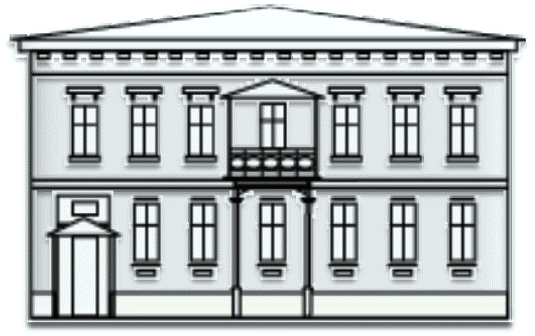 МЕТОДИЧЕСКИЕ РЕКОМЕНДАЦИИ ПО ВНЕДРЕНИЮ ПРОГРАММЫ ВОСПИТАНИЯ В ОБРАЗОВАТЕЛЬНЫХ ОРГАНИЗАЦИЯХ РЕСПУБЛИКИ КРЫМСимферополь2021г.Составитель: Т.Ф. Васькив, заведующая Центром по воспитательной работе и основам здоровья ГБОУ ДПО РК КРИППОМетодические рекомендации подготовлены в помощь руководителям общеобразовательных организаций, их заместителям, методистам, учителям – разработчикам рабочих программ воспитания. Методические рекомендации содержат информацию о том, что        представляет собой программа воспитания ………………………стр. 3Структура примерной программы …………………………………….стр.5Алгоритм создания и внедрения рабочей программы воспитания в практику школы ……………………………………………………………стр.6Дорожная карта по внедрению рабочей программы воспитания в  образовательной организации ………………………………………….стр. 8Примерная система мероприятий по реализации дорожной карты внедрения рабочей программы воспитания в образовательной организации  ………………………………………………………………...стр.9Крымский региональный компонент программы воспитания ….стр.13Традиционные мероприятия, проводимые республиканскими бюджетными образовательными учреждениями дополнительного образования Республики Крым (приложение1)…………………… стр. 23Примеры разработанных инвариантных и вариативных модулей программы из опыта работы образовательных организаций Республики Крым, участвующих в 1 этапе апробации Примерной программы воспитания в 2019 году (приложение2)………………. стр.27МЕТОДИЧЕСКИЕ РЕКОМЕНДАЦИИ ПО ВНЕДРЕНИЮ ПРОГРАММЫ ВОСПИТАНИЯ В ОБРАЗОВАТЕЛЬНЫХ ОРГАНИЗАЦИЯХ РЕСПУБЛИКИ КРЫМ1. ПОЯСНИТЕЛЬНАЯ ЗАПИСКАСогласно Федеральному закону от 31.07.2020 № 304-ФЗ «О внесении изменений в Федеральный закон "Об образовании в Российской Федерации" по вопросам воспитания обучающихся» с 2021 года в состав основных образовательных программ школы должны входить рабочая программа воспитания и календарный план воспитательной работы.С 1 сентября 2020 года в школах страныначалось масштабное внедрение и разработка Программы.Согласно Письму Министерства просвещения Российской Федерации от 04.08.2020 № ДГ-1249/06 «О внедрении примерной программы воспитания» в срокдо 1 сентября 2021 года все образовательные программы подлежат приведению в соответствие с положениями Федерального закона «Об образовании в РФ».Таким образом, образовательные организации Республики Крым приступили к написанию (созданию) собственных программ воспитания на основании Примерной программы воспитания, которая была разработана в 2019 году Институтом стратегии развития образования РАО в рамках государственного задания. Программа призвана помочь педагогам страны выявить и реализовать воспитательный потенциал образовательного процесса в целях решения задач Указа Президента РФ от 7 мая 2018 г.В 2019 году программа была зарегистрирована в Единой государственной информационной системе учёта научно-исследовательских, опытно-конструкторских и технологических работ гражданского назначения (№ гос. регистрации АААА-Г19-619070900024-2 от 15.08.2019).
 А 2 июня 2020 года программа была утверждена на заседании Федерального учебно-методического объединения по общему образованию.2. ЧТО ПРЕДСТАВЛЯЕТ СОБОЙ ПРОГРАММА ВОСПИТАНИЯ:2.1. «Программа - конструктор».Примерная программа воспитания представляет собой своеобразный конструктор для создания школьных программ воспитания. На ее основе каждая образовательная организация может собрать свою собственную рабочую программу.Школа может взять за основу содержание ее разделов и лишь корректировать их там, где это необходимо – добавить нужные или удалить неактуальные материалы, приводя тем самым свою программу в соответствие с реальной деятельностью, которую она будет осуществлять в сфере воспитания. Это делается для того, чтобы освободить образовательные организации от излишней «бумажной» работы. По сути, разработчикам школьных программ остается лишь скорректировать имеющийся текст примерной программы под свою специфику и добавить к ней свой ежегодный план-сетку воспитательной работы.2.2. «Одна школа – одна программа».На основе примерной программы воспитания образовательным организациям предлагается разрабатывать не три программы, соответствующие трем уровням образования (как это было ранее), а одну общую программу воспитания. Конкретизацию воспитательной работы по уровням образования предлагается делать лишь в ежегодных планах воспитательной работы (план-сетка), и тогда, когда это соответствует реальному разделению данной работы по уровням образования. Это позволяет сократить объем и количество обязательной школьной документации. 2.3. «Единство цели».Провозглашаемая программой цель воспитания основана на таких базовых для нашего общества ценностях как человек, семья, труд, отечество, природа, мир, знания, культура, здоровье. Это то, что объединяет всех граждан России, независимо от того, в каком регионе России они проживают, к какой национальности относятся, какую веру исповедуют. Выполнение цели – результат освоения программы воспитания– это личностное развитие школьников, проявляющееся:в усвоении ими знаний основных норм, которые общество выработало на основе этих ценностей (то есть, в усвоении ими социально значимых знаний);в развитии их позитивного отношения к этим общественным ценностям (то есть в развитии их социально значимых отношений);в приобретении ими соответствующего этим ценностям опыта поведения, опыта применения сформированных знаний и отношений на практике (то есть в приобретении ими опыта осуществления социально значимых дел).Кроме того, в  общей цели воспитания выделены и отдельные целевые приоритеты, соответствующие возрастным особенностям младших школьников, подростков и старшеклассников. 2.4. «Деятельностный характер».Воспитание осуществляется только в процессе совместной деятельности педагогов, детей, социальных партнеров школы. Поэтому в содержании программы воспитания находит отражение именно эта деятельность – ее формы и их реальное практическое наполнение. Это помогает преодолеть мероприятийный характер воспитания. Примерная программа ориентирует педагогов на то, что важна не организация мероприятий педагогом для детей, а организация педагогом вместе с детьми их совместных дел – интересных, полезных и являющихся предметом их общей заботы. Главное в таких делах - не сам факт их проведения и тем более не их количество, а то, какие отношения складываются в детско-взрослой общности, какие эмоции переживаются детьми и педагогами, каково содержание их совместной деятельности. Такой подход позволит организовать в школе интересную и событийно насыщенную жизнь, что и является главным условием результативности школьного воспитания.2.5. «Модульный принцип». Спектр основных сфер деятельности, через которые школа может осуществлять процесс воспитания, представлен в отдельных модулях программы. Некоторые из них – инвариантны, так как реализуются в каждой школе. Некоторые – вариативны. Образовательная организация вправе включать в свою программу те модули, которые помогут ей в наибольшей степени реализовать свой воспитательный потенциал с учетом имеющихся у нее кадровых и материальных ресурсов.3. СТРУКТУРА ПРИМЕРНОЙ ПРОГРАММЫ.Программа состоит из четырех основных разделов. 1-й раздел «Особенности организуемого в школе воспитательного процесса».В нем представлен алгоритм описания школой специфики своей деятельности в сфере воспитания (информация о специфике расположения школы, особенностях ее социального окружения, источниках положительного или отрицательного влияния на детей, значимых партнерах школы, особенностях контингента учащихся, оригинальных воспитательных находках школы, а также важных для школы принципах и традициях воспитания). 2-й раздел «Цель и задачи воспитания».В нем на основе базовых общественных ценностей формулируется цель воспитания и задачи, которые школе предстоит решать для достижения цели. 3-й раздел «Виды, формы и содержание деятельности».В этом разделе показывается, каким образом может осуществляться достижение поставленных целей и задач воспитания. Данный раздел состоит из нескольких инвариантных и вариативных модулей. Каждый из модулей ориентирован на одну из поставленных задач воспитания. Инвариантными модулями являются:«Классное руководство», «Школьный урок», «Курсы внеурочной деятельности», «Работа с родителями», «Самоуправление»,«Профориентация».Вариативными модулями могут быть:«Ключевые общешкольные дела», «Детские общественные объединения», «Школьные и социальные медиа», «Экскурсии, экспедиции, походы», «Организация предметно-эстетической среды». 4-й раздел «Основные направления самоанализа воспитательной работы».В нем показывается, каким образом в школе может осуществляться самоанализ воспитательной работы. Здесь приводится возможный перечень основных его направлений, который дополнен указанием на его возможные критерии и рекомендованные способы его осуществления. Как видим, примерная программа воспитания – это не перечень обязательных для школы мероприятий, а описание системы возможных форм и способов работы с детьми. Рабочая программа воспитания школы, как уже отмечалось выше, создается на основе примерной программы. Такая программа должна быть короткой и внятной, содержать конкретное описание предстоящей работы с детьми, а не общие рассуждения о воспитании. К рабочей программе воспитания образовательной организацией прилагается календарный план воспитательной работы потрем уровням общего образования: начальному, основному и среднему, конкретизирующий мероприятия программы применительно к текущему учебному году. Такой план может разрабатываться в свободной форме. Например:4. АЛГОРИТМ СОЗДАНИЯ И ВНЕДРЕНИЯ РАБОЧЕЙ ПРОГРАММЫ ВОСПИТАНИЯ в практику может быть таким.В школе должна быть обязательно Примерная программа воспитания, разработанная в 2019 году Институтом стратегии развития образования РАО.Шаг 1.Планирование и подготовка:Формирование рабочей группы по работе над проектом программы, изучение состояния воспитательного процесса в школе (сентябрь–октябрь 2020 года).Знакомство педагогического коллектива с примерной программой воспитания. Целесообразно организовать этот процесс в два этапа:Во-первых, провести педагогический совет, на котором директор или заместитель директора познакомит коллектив с особенностями новой программы и ее структурой. Во-вторых, провести деловую игру, в рамках которой группы педагогов по очереди смогут поработать на тематических станциях. Их состав и количество определяется в соответствии с наиболее важными с точки зрения администрации школы компонентами программы воспитания. Среди них могут быть такие станции: «Цели воспитания», «Классное руководство», «Школьный урок», «Курсы внеурочной деятельности», «Работа с родителями», «Самоуправление», «Профориентация», «Ключевые общешкольные дела», «Детские общественные объединения», «Школьные медиа», «Экскурсии, экспедиции, походы», «Организация предметно-эстетической среды», «Самоанализ». На каждой из станций педагоги стараются осмыслить собственные цели воспитания (соотнеся их с целями, заявленными в программе) и определить свою роль в реализации того или иного модуля программы воспитания. Создание творческих групп педагогов, работающих в рамках реализации того или иного модуля программы. Определение кураторов групп (из числа наиболее успешных в соответствующей сфере деятельности педагогов), которые будут выступать в роли консультантов, помогая педагогам реализовать воспитательный потенциал их совместной с детьми деятельности. Шаг 2.Разработка проекта программы воспитания(ноябрь 2020 года – апрель 2021 года).Разработка школьной рабочей программы воспитания на основе примерной программы (использование примерной программы как конструктора);отбор и редактирование как целых модулей, так и их содержательного наполнения, то есть конкретных способов воспитания; отбор материалов, которые соответствуют реальной деятельности школы; удаление неактуальных для школы материалов;добавление при необходимости новых материалов. Шаг 3.Нормативно-правовое обеспечение (создание новых и внесение изменений в существующие локальные акты школы, подписание договоров о взаимном сотрудничестве с социальными партнерами) (апрель 2021 года).Работа (в течение года) творческих групп и их кураторов по сопровождению процесса реализации программы воспитания:- планирование, подготовка, организация и проведение совместных дел детей и педагогов в школе (при необходимости, на разных уровнях взаимодействия с детьми - индивидуальном, групповом, общешкольном, внешкольном); - создание условий для сплочения детско-взрослых общностей, образующихся в рамках подготовки и проведения тех или иных совместных со школьниками дел; - анализ проведенных дел и их воспитательной значимости, выявление затруднений и причин их появления, обсуждение успехов и их причин. Шаг 4.Обсуждение и согласование проекта программы с участниками образовательных отношений: педсовет, органы ученического самоуправления, общешкольный родительский комитет, управляющий совет (май 2021 года).Проведение итогового педсовета, на котором выступают кураторы и желающие представители творческих групп о первых итогах реализации программы. Обсуждение успехов и неудач. Планирование дальнейшей работы. Результатом реализации рабочей программы воспитания, видимым для педагогов, учащихся и их родителей, должна стать интересная и событийно насыщенная жизнь детей и педагогов в школе. Это – главное, к чему должна привести реализация программы. Сама же она не является средством воспитания! Ребенка воспитывает не документ, а педагоги – своими действиями, словами, отношениями. Программа лишь позволяет им скоординировать свои усилия. А потому главным вопросом становится, разумеется, не вопрос разработки программы, а вопрос ее реализации. Шаг 5.Разработка календарного плана-сетки воспитательной работы на 2021/22 учебный год (май 2021 года).Шаг 6. Изменение основной образовательной программы: включение программы воспитания в состав ООП по каждому уровню образования (июнь 2021 года).5. ПРИМЕРНАЯ ДОРОЖНАЯ КАРТА ПО ВНЕДРЕНИЮ РАБОЧЕЙ ПРОГРАММЫ ВОСПИТАНИЯ В  ОБРАЗОВАТЕЛЬНОЙ ОРГАНИЗАЦИИ6. КРЫМСКИЙ РЕГИОНАЛЬНЫЙ КОМПОНЕНТПРОГРАММЫ ВОСПИТАНИЯВ июле 2020 года творческой группой, в состав которой вошли сотрудники Министерства образования, науки и молодежи Республики Крым, ГБОУ ДПО РК «Крымский республиканский институт постдипломного педагогического образования», педагоги и руководители опорных образовательных организаций Республики Крым, участвующие в апробации Примерной программы воспитания в 2019 году,  был разработан региональный компонент программы воспитания.Рекомендуем включить (предусмотреть) региональный компонент в рабочие программы воспитания образовательных организаций.1. При написании 1-го раздела «Особенности организуемого в школе воспитательного процесса» предусмотреть одну из приоритетных задач Республики Крым в сфере воспитания детей, согласно Стратегии развития воспитания в Российской Федерации на период до 2025 года - это развитие высоконравственной личности, разделяющей российские традиционные духовные ценности, обладающей актуальными знаниями и умениями, способной реализовать свой потенциал в условиях современного общества, готовой к мирному созиданию и защите Родины, любящей свой родной край, свою малую Родину – Крым.Учесть при написании 1–го раздела информацию о том, что Республика Крым имеет богатейшее историко-культурное наследие. На ее территории имеются памятники цивилизаций разных времен: наскальные рисунки бронзового века урочища Таш-Аир близ Бахчисарая, остатки Боспорского царства (Пантикапей), остатки древнегреческих колоний (Херсонес, Беляус, Тиритака, Мермекий и др.), столицы Скифского царства Неаполя Скифского, средневековые «пещерные» города и монастыри (Мангуп, Чуфут-Кале), генуэзские и османские крепости в Феодосии и в Судаке, комплекс Ханского дворца в Бахчисарае, мечеть Джума-Джами в Евпатории и многие другие.Гордостью крымчан являются замечательные памятники архитектуры: Ливадийский дворец в Ялте (архитектор Н. Краснов), Воронцовский дворец в Алупке (архитектор Э. Блор), комплекс железнодорожного вокзала в городе Симферополе (архитектор А. Душкин), Набережная реки Салгир в городе Симферополе (архитектор А. Полегенький) и др.С Крымом связаны имена выдающихся деятелей науки, искусства, литературы: В. Вернадского, И. Курчатова, К. Щелкина, И. Айвазовского, М. Волошина,  И. Гаспринского, А. Пушкина, Л. Толстого, А. Грина и др.Территория Крыма была плацдармом локальных и мировых войн. На небольшой территории Крымского полуострова находятся два города-героя – Керчь и Севастополь, а также город воинской славы – Феодосия. Крым явил миру высокие образцы как личного патриотизма (Даша Севастопольская, матрос Кошка, Володя Дубинин, Витя Коробков, Амет-Хан Султан и мн. др.), так и массового (участники обороны Севастополя в Крымской войне 1853-1855 гг. и в Великой Отечественной войне, участники Эльтигенского десанта, защитники Ишуньских позиций, участники штурма Перекопа, отважные крымские партизаны и подпольщики).Территория Крыма является геополитическим перекрестком эпох и народов, одним из уникальных полиэтнических регионов России. Состав населения Крыма в настоящее время насчитывает представителей более 130 национальностей и нескольких десятков конфессий. Крым является ярким примером многовекового мирного добрососедства разных народов и вероисповеданий. Ежегодно Крым посещают миллионы отдыхающих и туристов, что создает специфические условия социализации молодежи в курортных зонах.Социально-экономические изменения в жизни России, в целом, и  Республики Крым, в частности, требуют от современной молодежи умения гибко реагировать на смену условий жизни, адаптироваться к  насущным социальным и профессиональным требованиям, жить в многонациональном  и поликультурном мире. Повышение роли личности во всех сферах общественной жизни актуализирует  проблему воспитания   устойчивости личности в окружающем  мире.Исторические события 2014 года, связанные с возвращением Крыма в состав Российской Федерации, ярко продемонстрировали высокий патриотический потенциал крымского общества, основанный на цивилизационном выборе, чувстве неотъемлемой сопричастности у народа Крыма к российскому культурному и духовному миру. Исходя из вышесказанного, традиционными приоритетными направлениями в сфере воспитания детей в Республике Крым является воспитание патриотизма как основы всей воспитательной работы и формирование любви к родному краю как основополагающего элемента воспитания патриота страны; воспитание доброжелательного, бережного отношения к народам, населяющим Крымский полуостров, формирование у детей и молодежи готовности к осознанной жизни в духе взаимопонимания, мира, согласия между всеми народами, этническими национальностями, религиозными группами; воспитание жизнестойкости как черты характера, противостоящей любому негативному влиянию и позитивно воспринимающей мир и свое место в нем.2.Во 2-ом разделе Цель и задачи воспитания предусмотреть в тексте: «Современный национальный воспитательный идеал — это высоконравственный, творческий, компетентный гражданин Республики Крым и России, принимающий судьбу Отечества как свою личную, осознающий ответственность за настоящее и будущее своей страны, укоренённый в духовных и культурных традициях многонационального народа Крыма и Российской Федерации…». Предусмотреть в написании самих задач:развивать творческие способности одарённых детей Крыма, реализовывать их творческий и интеллектуальный потенциал; стимулировать талантливую молодёжь Крыма, презентовать их достижения в различных отраслях искусства, науки и других сферах деятельности, популяризировать детское творчество; пропагандировать крымское региональное культурное наследие;вовлекать школьников в кружки, секции, клубы, студии и иные объединения, работающие по школьным программам внеурочной деятельности, реализовывать их воспитательные возможности, пропагандировать региональный крымоведческий потенциал;организовывать для школьников экскурсии, экспедиции, походы и реализовывать их воспитательный потенциал с целью формирования любви к родному краю как основополагающего элемента воспитания патриота Крыма и всей страны, бережного отношения к природному наследию.3. В Республике Крым с целью поиска, выявления, развития и поддержки одарённых детей Крыма, реализации их творческого и интеллектуального потенциала, стимулирования талантливой молодёжи, презентации достижений в различных отраслях искусства, науки и других сферах деятельности, популяризации детского и юношеского творчества, пропаганды регионального культурного наследия проводится более 300 конкурсов, фестивалей, олимпиад, соревнований и иных мероприятий, направленных на гражданское, патриотическое, духовно-нравственное, физическое, трудовое, экологическое воспитание, приобщение детей к культурному наследию.В связи с этим рекомендуем в 3-ий раздел Виды, формы и содержание деятельности включить Модуль «Традиционные республиканские творческие проекты «Крым в сердце моем» или использовать информацию о формах воспитательной работы, которая  осуществляется через:привлечение внимания крымской общественности к интеллектуально-творческой деятельности одарённых детей, их самовыражения и реализации;сотрудничество республиканских организаций дополнительного образования детей с общеобразовательными организациями Республики Крым;активную работу по развитию научно-исследовательской работы Малой академии наук школьников Крыма «Искатель», Крымской малой академии искусств и народных ремесел;реализацию творческого проекта «Успех каждого ребенка» на базе ГБОУ ДО РК «Малая академия наук «Искатель»;реализацию программ дополнительного образования детей научно-технического и естественнонаучного профилей на базе детского технопарка «Кванториум» (г.Евпатория), а также передвижного Мобильного кванториума;проведение мастер-классов в рамках каждого квантума: Автоквантум, Проморобоквантум, Аэроквантум, IT–квантум, Космоквантум, Промышленный дизайн;работу ГБУ ДО РК «Детских оздоровительных центров «Сокол», «Фортуна», «Алые Паруса», на базе которых запланировано проведение профильных смен для талантливых и одаренных детей по различным направлениям: военно-патриотическая, профориентационная, историко-географическая, краеведческая, научно-техническая, научно-исследовательская, туристская, экологическая, правовая (юридическая), спортивная смены, смены лидеров РДШ, активистов ЮИД, юных пожарных;традиционные для Республики Крым конкурсы: «Крымский вальс», «Мы – наследники Победы!», «Прикосновение к истокам», «Крым в моем сердце», Фестиваль детского творчества «Крымский вундеркинд»; «Таланты многодетной семьи», «Зерно истины», «Сердце, отданное людям», конкурс семейных школьных команд «Семейный очаг», конкурс творческих работ «Хочу написать Закон», телевизионный конкурс знатоков православной культуры «Зерно истины», республиканская конференция учащихся общеобразовательных учреждений Республики Крым «Православие в Крыму: история, традиции, современность» и др.;проведение республиканских этапов Всероссийских конкурсов и соревнований: военно-патриотическая спортивная игра «Победа», «Президентские игры» и «Президентские соревнования», «Безопасное колесо», «Школа безопасности» и др.А также предусмотреть в ежегодном плане участие обучающихся в республиканских традиционных мероприятиях, рекомендованных в  приложении 1.4.Предусмотреть в Модуле «Классное руководство» участие классных руководителей в ежегодном крымском региональном конкурсе педагогического мастерства «Лучший классный руководитель»; в ежегодном  крымском «Форуме классных руководителей»; региональном конкурсе видео уроков «Урок нравственности»; в региональном этапе Всероссийского конкурса «Воспитать человека»; республиканском этапе Всероссийского конкурса профессионального мастерства работников сферы дополнительного образования «Сердце отдаю детям»; республиканском конкурсе методических материалов по дополнительному естественнонаучному образованию детей; в республиканском мероприятии«Фестиваль педагогических инициатив» и другие.5.Включить в Модуль «Курсы внеурочной деятельности» реализацию крымского компонента в преподавании курсов внеурочной деятельности  в образовательных организациях Республики Крым:Курс «Крымоведение» (Авторы А.В. Супрычев, Л.В. Наумова); Курс «Основы православной культуры Крыма» (Авторы Т.И. Титова, протоиерей А. Якушечкин); Курс по выбору «Основы исламской культуры Крыма» (Авторы М.А. Хайруддинов, Л.А. Рустемова);ОРКСЭ (Основы религиозных культур и светской этики); ОДКНР (Основы духовно-нравственной культуры народов России) и др.6. Предусмотреть в Модуле «Школьный урок» проведение в общеобразовательных организациях Республики Крым единых уроков в рамках Календаря образовательных событий, приуроченных к государственным и национальным праздникам Российской Федерации, памятным датам и событиям российской истории и культуры, в также посвященных памятным датам в истории Республики Крым: урок, посвященный Крымской войне 1853-1856 годов; урок, посвященный годовщине деятельности Государственного Совета Республики Крым;урок по теме: «День Республики Крым»;урок по теме: «Россия и Крым – общая судьба», посвященный  воссоединению России и Крыма, а также годовщине со дня проведения в Республике Крым  всенародного референдума;урок, посвященный Дню Государственного герба и Государственного флага Республики Крым.7.Модуль «Детские общественные объединения»Важной составляющей воспитания обучающихся является развитие деятельности общественных организаций.В Республике Крым в соответствии с Указом Президента Российской Федерации от 29 октября 2015 года № 536 «О создании Общероссийской общественно-государственной детско-юношеской организации «Российское движение школьников» в 2016 году созданоКрымское региональное отделение Общероссийской общественно-государственной детско-юношеской организации «Российское движение школьников» (далее – РДШ).Республиканский ресурсный центр по реализации направлений деятельности РДШ функционирует на базе Государственного бюджетного образовательного учреждения дополнительного образования Республики Крым «Дворец детского и юношеского творчества».С целью развития и воспитания молодежи на основе здорового образа жизни, нравственных ценностей и патриотизма в Республике Крым развивается деятельность Крымского отделения Всероссийского детско-юношеского военно-патриотического движения «ЮНАРМИЯ» 
(далее – Юнармия).Крымское отделение ЮНАРМИЯ было создано в июне 2016 года одним из первых при поддержке Министерства образования, науки и молодежи Республики Крым и государственного бюджетного учреждения РК «Крымпатриотцентр».На базе общеобразовательных школ, военно-патриотических клубов, казачьих формирований и кадетских классов создаются отряды юнармейского движения. Сегодня в Республике Крым действуют 25 региональных штабов Юнармии. Созданы 326 отрядов на базах школ и Центров.  5 тысяч 628 крымских детей в возрасте от 8 до 18 лет приняли присягу в ряды юнармейцев. А всего вовлеченных в юнармейское движение – примерно 
8 500 тысяч детей и подростков.Юнармейцы принимают участие в республиканских военно-патриотических слетах, соревнованиях, республиканской акции «Вахта Памяти», соревнованиях по строевому смотру и смотре-конкурсе строевой песни.Патриотическое воспитание подрастающего поколения на основе присущей российскому обществу системы ценностей является приоритетным направлением работы в Республике Крым.Одним из эффективных путей в реализации данного направления является создание кадетских школ и классов.Духовно-нравственное развитие и воспитание личности кадета основано на национальных духовных и культурных ценностях, исторических традициях страны, их воплощении в повседневной деятельности.Обучающиеся кадетских классов изучают спасательное дело, строевую и пограничную подготовку, лагерную практику, историю России, пограничных войск и кадетства, основы православной культуры, воинские уставы, правила дорожного движения, занимаются в кружках по физической культуре, этике, риторике, хореографии, гимнастике, логике, борьбе, стрельбе. Принимают участие в смотрах строя и песен, параде Победы, военно-патриотических сменах.Важную работу в воспитании детей и молодежи проводят молодежные общественные организации и движения. Подразделения региональных отделений всероссийских общественных движений«Волонтеры Победы», «Волонтеры-медики», «Добровольцы России»организовывают патриотические, экологические акции, а также принимают участие в всероссийских, республиканских акциях, конкурсах по профильным направлениям.Участвуя в волонтёрском движении, дети имеют возможность получать новые знания, необходимые для обретения своей будущей профессии, пополнять и развивать свой личностный творческий потенциал и уверенность в себе. А еще участвовать в благотворительных акциях.Принимая во внимание данную информацию, рекомендуем включить в Модуль «Детские общественные объединения»:совместную деятельность Крымского регионального отделения Общероссийской общественно-государственной детско-юношеской организации «Российское движение школьников» с общеобразовательными организациями Республики Крым;совместную деятельность с общеобразовательными организациями Республиканского ресурсного центра по реализации направлений деятельности Общероссийской общественно-государственной детско-юношеской организации «Российское движение школьников» (далее – Республиканский ресурсный центр; РДШ) в Республике Крым, на базе которого, согласно годовому плану работы, проводятся основные мероприятия: консультации, семинары-практикумы, форумы, фестивали и др.;создание первичных отделений РДШ на базе действующих образовательных организаций муниципальных образований Республики Крым (основание -  устав РДШ и в соответствии с письмом от 28.08.2019  
№ ДВ-456/19 о направлении алгоритма);работу инновационного центра по профилактике детского дорожно-транспортного травматизма, организованного на базе ГБОУ ДО РК «Дворец детского и юношеского творчества»;совместную деятельность с общеобразовательными организациями Республики Крым регионального отделения Всероссийского детско-юношеского военно-патриотического общественного движения «ЮНАРМИЯ»; совместную деятельность с общеобразовательными организациями Республики Крым ГБОУ ДО РК «Крымпатриотцентр» и др.8. Предусмотреть в Модуле «Профориентация»:участие крымских школьников в выставке творческих работ  «Выбор профессий» в рамках регионального этапа Всероссийской олимпиады школьников по технологии;участие крымских школьников в республиканской выставке-презентации «Введение в мир профессий» ГБПОУ РК.совместную деятельность с Государственным бюджетным образовательным учреждением дополнительного профессионального образования Республики Крым «Крымский центр развития профессионального образования» и проведение ежегодной выставки республиканских профессиональных образовательных учреждений «Образование и карьера»;проведение в рамках регионального проекта «Успех каждого ребенка»Всероссийских открытых онлайн-уроков, реализуемых с учетом опыта цикла открытых уроков «ПроеКТОриЯ», направленных на раннюю профориентацию;участие школьников в Программе ранней профессиональной подготовки и профориентации WorldSkills;участие школьников в работе творческой площадки открытого регионального чемпионата «Молодые профессионалы» (Worldskills Russia) Республики Крым.9.Модуль «Работа с родителями»Одной из главных задач школы является создание педагогической системы, основанной на взаимодействии педагогического, ученического и родительского коллективов как равноправных партнеров. Это отвечает современным требованиям современного законодательства.В Стратегии развития воспитания в Российской Федерации на период до 2025 отмечено, что обеспечение условий для повышения социальной, коммуникативной и педагогической компетентности родителей в вопросах детско-родительских и семейных отношений является приоритетным.ГБОУ ДПО РК КРИППО подготовлены и направлены в органы управления образованием муниципальных образований Республики Крым методические рекомендации по обучению родителей (законных представителей) основам детской психологии и педагогики.В республике ведется активная работа по развитию системы консультативной и психологической поддержки семьи, проводятся семинары, «круглые столы» для педагогических работников по проблемам просвещения родителей (законных представителей) в области повышения компетенций в вопросах детско-родительских и семейных отношений, воспитания детей. В соответствии с Федеральным законом от 31.07.2020 № 304-ФЗ 
«О внесении изменений в Федеральный закон «Об образовании в Российской Федерации» определено понятие «воспитание», родители получили право участвовать в разработке рабочей программы воспитания и календарного плана воспитательной работы.Ежегодно в Республике Крым проводятся конкурсы, направленные на повышение роли семьи в воспитании детей и на распространение традиций семейного воспитания: «Семейный очаг», «Семейный альбом»,региональный этап Всероссийского конкурса «Семья года». Традиционными стали такие мероприятия, как: Рождественские научно-педагогические чтения, церковно-педагогические Кирилло-Мефодиевские чтения, православная ученическая конференция, День семьи, любви и верности, благотворительная акция «Белый цветок».В общеобразовательных организациях также реализуются программы духовно-нравственного воспитания: «Возрождение духовных ценностей семьи», «Материнская школа», «Школа духовно-нравственного воспитания», «Приобщение к культурным традициям народа», «Семейный разговор».Рекомендуем включить в Модуль «Работа с родителями»:- обучение родителей, законных представителей несовершеннолетних детей образовательных организаций Республики Крым основам детской психологии и педагогики (во исполнение п.7 поручения Президента Российской Федерации от 12 декабря 2014 года № ПР-2876);- широкомасштабный проект «Родительский патруль» с участием представителей родительских сообществ среди образовательных организаций Республики Крым на лучшую организацию работы по профилактике детского дорожно-транспортного травматизма.Литература:1. Федеральный закон от 31.07.2020 № 304-ФЗ «О внесении изменений в Федеральный закон "Об образовании в Российской Федерации" по вопросам воспитания обучающихся»;2. Указ Президента Российской Федерации от 07.05.2018 № 204 "О национальных целях и стратегических задачах развития Российской Федерации на период до 2024 года";3. Поручение Президента Российской Федерации от 12 декабря 2014 года № ПР-2876 п.7;4. Письмо Министерства просвещения Российской Федерации от 04.08.2020 № ДГ-1249/06 «О внедрении примерной программы воспитания».5. Распоряжение Правительства Российской Федерации от 29.05.2015 № 996-р «Стратегия развития воспитания в Российской Федерации на период до 2025 года»6. Примерная программа воспитания, разработанная в 2019 году сотрудниками Института стратегии развития образования РАО,  зарегистрированная в Единой государственной информационной системе учёта научно-исследовательских, опытно-конструкторских и технологических работ гражданского назначения (№ гос. регистрации АААА-Г19-619070900024-2 от 15.08.2019), утвержденная на заседании Федерального учебно-методического объединения по общему образованию РАО.7. Методические рекомендации «О разработке программы воспитания» Министерство просвещения Российской Федерации, РАО. Москва, 2020.8. Воспитание в современной школе: от программы к действиям. Методическое пособие / П. В. Степанов, Н. Л. Селиванова, В. В. Круглов, И. В. Степанова, И. С. Парфенова, И. Ю. Шустова, Е. О. Черкашин, М. Р. Мирошкина, Т. Н. Тихонова, Е. Ф. Добровольская, И. Н. Попова; под ред. П. В. Степанова. – М.: ФГБНУ «ИСРО РАО», 2020. – 119 с. – (Серия: Примерная программа воспитанияПриложение 1Традиционные мероприятия, проводимые республиканскими бюджетными образовательными учреждениями дополнительного образования Республики КрымГБОУ ДО РК «Дворец детского и юношеского творчества»:ГБОУ ДО РК «Центр детско-юношеского туризма и краеведения»:Приложение 2Примеры разработанных инвариантных и вариативных модулей программы из опыта работы образовательных организаций Республики Крым, участвующих в 1 этапе апробации Примерной программы воспитания в 2019 году.Модуль рабочей программы воспитания«Работа с родителями»Из опыта работы Муниципального бюджетного общеобразовательного учреждения города Керчи Республики Крым «Школа № 26 имени Героя Советского Союза Д. Т. Доева»- участника апробации примерной программы воспитания обучающихся, с присвоением статуса опытно-экспериментальной площадки Института стратегии развития образования РАО(Свидетельство № 2019/702 от 15.10.2019г.).Автор модуля Урывская И. В., заместитель директора по воспитательной работе.3.7. Модуль «Работа с родителями»Работа с родителями или законными представителями школьников осуществляется для более эффективного достижения цели воспитания, которое обеспечивается согласованием позиций семьи и школы в данном вопросе. Работа с родителями или законными представителями школьников осуществляется в рамках следующих видов и форм деятельности:На групповом уровне: общешкольный Родительский совет и Попечительский совет школы, участвующие в управлении образовательной организацией и решении вопросов воспитания и социализации их детей;работа «Совета бабушек и дедушек», как одной из форм привлечения различных поколений семьи к процессу воспитания   младших школьников; родительские лектории, на которых обсуждаются вопросы возрастных особенностей детей, формы и способы доверительного взаимодействия родителей с детьми, проводятся мастер-классы, семинары, круглые столы с приглашением специалистов;общешкольные родительские собрания, происходящие в режиме обсуждения наиболее острых проблем обучения и воспитания школьников;организационно- деятельностные игры- форма коллективной творческой деятельности по изучению уровня сформированности педагогических умений родителей («Утро в вашем доме», «Ребенок пришел из школы», «Семейный совет» и др.);«Родительский ринг», как одна из дискуссионных форм общения родителей и формирования родительского коллектива, содействующая укреплению внутрисемейных отношений между разными    поколениями;видео лектории по пропаганде положительного опыта семейного воспитания;«Родительский всеобуч», на котором родители могли бы получать ценные рекомендации и советы от педагога-психолога, медицинского работника, социальных работников и обмениваться собственным творческим опытом и находками в деле воспитания детей;родительские тренинги – активные формы работы с родителями, позволяющие изменить взаимодействие родителей с собственным ребенком, сделать его более открытым и доверительным;презентация семейного опыта - как передача положительного семейного опыта воспитания детей посредством рассказа родителей о своих приемах, методах и формах воспитания, традициях, семейных праздниках, об организации семейного досугародительские дни (дни открытых дверей), в процессе которых родители могут посетить любые уроки, посмотреть школьные выставки; практикум - как форма выработки у родителей педагогических умений по воспитанию детей, эффективному решению возникающих педагогических ситуаций, своеобразная тренировка педагогического мышления родителей-воспитателей;семейный клуб- строит отношения с семьей на принципах добровольности, личной заинтересованности, в клубе людей объединяет общая проблема и совместные поиски оптимальных форм помощи ребенку, тематика встреч формулируется и запрашивается родителями;вечера вопросов и ответов- в форме концентрированной педагогической информации по самым разнообразным вопросам воспитания, для вооружения родителей педагогическими знаниями в непринужденном, равноправном общении родителей и педагогов; пропаганда лучших моделей воспитания в семье через воспитательные мероприятия в классных коллективах; проведение совместных с родителями и учителями праздников, спортивных мероприятий «Папа, мама, я — спортивная семья», участие в тематических конкурсах рисунков, фотографий, «огоньки», посвященные Международному женскому дню 8 марта, и вечера «Встреча с профессией», и концерты художественной самодеятельности, совместный просмотр, обсуждение фильмов и спектаклей, конкурсы, КВН, вечера-встречи «Мир увлечений нашей семьи, а также единичные ключевые коллективные дела класса;фотоальбом совместных родительских и детских дел «Школьная пора»- как форма демонстрации каких-либо интересных жизненных моментов, объединяющих родителей и детей в обучении и воспитательном процессе;фестиваль семейных традиций- как форма пропаганды семейных ценностей                      ( « Бабушкин сундучок», « Масленичные забавы», «Посиделки у самовара»);родительские встречи- как форма работы с проблемными детьми, авторитетность чужих родителей в глазах проблемного ребенка порой делают гораздо больше, чем приглашения различных специалистов;На индивидуальном уровне:работа специалистов по запросу родителей для решения острых конфликтных ситуаций;участие родителей в педагогических консилиумах, собираемых в случае возникновения острых проблем, связанных с обучением и воспитанием конкретного ребенка;помощь со стороны родителей в подготовке и проведении общешкольных и внутриклассных мероприятий воспитательной направленности;индивидуальное консультирование c целью координации воспитательных усилий педагогов и родителей;организация общественно значимой деятельности родителей и обучающихся, формирование активной педагогической позиции родителей;посещение семьи — эффективная форма индивидуальной работы с родителями. в процессе которой происходит знакомство с условиями жизни ученика. переписка с родителями — письменная форма информирования родителей об успехах их детей, извещение родителей о предстоящей совместной деятельности в школе, поздравление с праздниками, советы и пожелания в воспитании детей с соблюдением главного условия переписки — доброжелательного тона.Модуль рабочей программы воспитания«Профилактика и безопасность»Из опыта работы Муниципального бюджетного общеобразовательного учреждения «Гвардейская школа-гимназия №2» Симферопольского района Республики Крым.Автор рабочей программы Нессонова Елена Вячеславовна, заместитель директора по воспитательной работе (Телефон +79787361086E-mailgvardeiskoe2@yandex.ru)Модуль «Профилактика и безопасность»Модуль направлен на преодоления жизненных трудностей у обучающихся в целом и не ограничивается решением какой-то одной проблемы. Дети учатся решать проблемы и принимать решения, сопротивляться давлению сверстников и средств массовой информации, контролировать свое поведение, преодолевать стресс и тревогу.Модуль направлен на предупреждение противоправного поведения учащихся школы, в том числе на формирование антитеррористического, антиэкстримистского и антикоррупционного мировоззрения, профилактику курения и пьянства, употребления токсических и наркотических веществ, профилактику травматизма, аморального и девиантного поведения учащихся, профилактику суицидального поведения несовершеннолетних и активизацию воспитательной позиции родителей.Воспитательная работа в рамках данного модуля призвана оказать воздействие на все причины в поведении обучающихся, нивелируя влияние отрицательных и способствуя усилению влияния положительных.Работа по данному модулю строится в соответствии с действующими в школе-гимназии программами и принятыми планами, а именно:Программа «Противодействие экстремизму и профилактика терроризма в школе»План мероприятий по антитеррористической защищенности;План мероприятий по дорожной безопасности;План мероприятий по пожарной безопасности;План работы Совета профилактики безнадзорности и правонарушений среди несовершеннолетних;План совместной работы ОУУП и ПДН России по Симферопольскому району и МБОУ «Гвардейская школа-гимназия №2»;План мероприятий по профилактике безнадзорности и правонарушений учащихсяФормы и методы работы:Выявление семей, находящихся в социально-опасном положении и оказание им необходимой педагогической, юридической (по возможности), психологической помощи в обучении и воспитании детей;Организация классных часов по вопросам профилактики и формирования безопасного поведения;Социальный патронаж семей группы риска;Анализ состояния преступности правонарушений среди учащихся школы;Организация и проведение педагогических консилиумов;Организация работы Совета профилактики;Организация работы социально-психологической службы школы-гимназии;Организация встреч с инспекторами ОМВД с целью правового просвещения учащихся.Развитие у подростков позитивных отношений с окружающими, приобретение умения адаптироваться к отрицательным эффектам рекламы, выражать свои чувства, разрешать конфликты, сопротивляться давлению, которое угрожает здоровью и жизни;Оказание социально-психологической и педагогической помощи несовершеннолетним с ограниченными возможностями здоровья или отклонениями в поведении либо несовершеннолетним, имеющим проблемы в обучении;Индивидуальная профилактическая работа в отношении родителей, если они не исполняют свои обязанности по воспитанию, обучению или содержанию несовершеннолетних, отрицательно влияют на их поведение либо жестоко обращаются с ними;Организация для подростков деловых и ролевых игр, которые выработают у них модель законопослушного поведения, позволят видеть в каждой ситуации свои права и обязанности.Использование методов социального проектирования. Развитие государственно-общественного управления, включение обучающихся в состав органов управления учебным заведением.Поддержка и развитие в школе самоуправления, работа по направлениям РДШ.Проведение на базе образовательной организации социально значимых проектов, конкурсов, акций – экологических, благотворительных. Организация участия в подобных мероприятиях регионального и федерального уровней.Модульрабочей программы воспитания«Самоуправление»Из опыта работы Муниципального бюджетного общеобразовательного учреждения «Гвардейская школа-гимназия №2» Симферопольского района Республики Крым.Автор рабочей программыНессоноваЕленаВячеславовна, заместитель директора по воспитательной работе.Модуль «Самоуправление»Поддержка детского самоуправления в школе помогает педагогам воспитывать в детях инициативность, самостоятельность, ответственность, трудолюбие, чувство собственного достоинства, а школьникам – предоставляет широкие возможности для самовыражения и самореализации. Эти умения и навыки помогают детям, готовят их к взрослой жизни. Поскольку учащимся младших и подростковых классов не всегда удается самостоятельно организовать свою деятельность, детское самоуправление иногда и на время могут трансформироваться (посредством введения функции педагога-куратора) в детско-взрослое самоуправление. Детское самоуправление в школе осуществляется следующим образом На уровне школы:через деятельность актива Общероссийской общественно-государственной детско-юношеской организации «Российское движение школьников», формируемого по инициативе обучающихся с целью учёта мнения обучающихся по вопросам управления образовательной организацией, инициирующего и организующего проведение личностно значимых для школьников событий;через деятельность Совета лидеров школы, объединяющего лидеров классов для облегчения распространения значимой для школьников информации и получения обратной связи от классных коллективов;через деятельность творческих групп (создаваемых по необходимости), отвечающих за проведение тех или иных конкретных мероприятий, праздников, вечеров, акций и т.п.На уровне классов:через деятельность выборных по инициативе и предложениям учащихся класса лидеров, представляющих интересы класса в общешкольных делах и призванных координировать его работу с работой общешкольных органов самоуправления и классных руководителей;через деятельность актива РДШ, отвечающих за различные направления работы класса (направления: личностное развитие, информационно-медийное, гражданская активность, военно-патриотическое);через организацию на принципах самоуправления жизни детских групп, отправляющихся в походы, на экскурсии, осуществляемую через систему распределяемых среди участников ответственных должностей.На индивидуальном уровне:через вовлечение школьников в планирование, организацию, проведение и анализ общешкольных и внутриклассных дел;через реализацию школьниками, взявшими на себя соответствующую роль, функций по контролю за порядком и чистотой в классе, уходом за классной комнатой, комнатными растениями и т.п.Одним из направлений школьного самоуправления является волонтёрство. Волонтерство – это участие школьников в общественно-полезных делах, деятельности на благо конкретных людей и социального окружения в целом. Волонтерство может быть событийным и повседневным. Событийное волонтерство предполагает участие школьников в проведении разовых акций, которые часто носят масштабный характер, проводятся на уровне района, города, страны. Волонтерство позволяет школьникам проявить такие качества как внимание, забота, уважение. Волонтерство позволяет развивать коммуникативную культуру, умение общаться, слушать и слышать, эмоциональный интеллект, эмпатию, умение сопереживать.Воспитательный потенциал волонтерства реализуется следующим образомНа внешкольном уровне:участие школьников в организации культурных, спортивных, развлекательных мероприятий районного уровня от лица школы (в работе курьерами, встречающими лицами, помогающими сориентироваться на территории проведения мероприятия, ответственными за техническое обеспечение мероприятия и т.п.);участие школьников в организации культурных, спортивных, развлекательных мероприятий, проводимых на базе школы (в том числе районного, городского характера); посильная помощь, оказываемая школьниками пожилым людям, проживающим в районе расположения образовательной организации; привлечение школьников к совместной работе с учреждениями социальной сферы (детские сады, детские дома, дома престарелых, центры социальной помощи семье и детям, учреждения здравоохранения) – в проведении культурно-просветительских и развлекательных мероприятий для посетителей этих учреждений, в помощи по благоустройству территории данных учреждений;участие школьников в работе Крымского регионального отделения Всероссийского общественного движения добровольцев в сфере здравоохранения "Волонтеры-медики";участие школьников (с согласия родителей или законных представителей) к сбору помощи для нуждающихся, в том числе военнослужащих в регионах стихийных бедствий, военных конфликтов, чрезвычайных происшествий.На уровне школы:участие школьников в организации праздников, торжественных мероприятий, встреч с гостями школы;участие школьников в работе с младшими ребятами: проведение для них праздников, утренников, тематических вечеров;участие школьников к работе на прилегающей к школе территории (работа в школьном саду, благоустройство клумб, уход за деревьями и кустарниками, уход за малыми архитектурными формами).Модули рабочей программы воспитания«Профориентация «Крымский профгид»;   «Экскурсии, экспедиции, походы «Познаем Крым вместе»Из опыта работы Муниципального бюджетного общеобразовательного учреждения "Гимназия №8 города Евпатории Республики Крым" .Автор модуляРыбалко Галина Дмитриевна, заместитель директора по воспитательной работеПояснительная запискаВоспитание – есть управление процессом развития личности через создание благоприятных для этого условий (Х.Й.Лийметс).Модуль «Профориентация «Крымский профгид» и модуль «Экскурсии, экспедиции, походы «Познаем Крым вместе» дополняют друг друга, решая комплексную задачу: организацию профориентационной работы со школьниками, используя крымский опыт,  через организацию  для них экскурсий, экспедиций, походов. Таким образом, воспитательный потенциалориентирован не только наформирование любви к родному краю, но и напрофессии нужные Крыму в будущем.Очень важно учитывать в планировании возрастные приоритеты школьников (указаны во втором разделе программы «Цели и задачи воспитания»), а главное завершенность и целостность цикла. Так, например, необходимо объявить старт проекта (линейка, радиопередача и т.п.), затем наполнить проект (в соответствии с задачами возраста) и подвести итоги в конце года (вручение благодарностей, общий сбор и т.п.). Участниками проекта могут быть учащиеся всех возрастов, главное, это личностное развитие каждого школьника, приобретение им опыта поведения, применения сформированных знаний и отношений на практике (то есть в приобретении им опыта осуществления социально значимых дел).3.1.6. Модуль «Профориентация «Крымский профгид»Совместная деятельность педагогов и школьников по направлению «профориентация» включает в себя профессиональное просвещение школьников; диагностику и консультирование по проблемам профориентации, организацию профессиональных проб школьников. Задача совместной деятельности педагога и ребенка – подготовить школьника к осознанному выбору своей будущей профессиональной деятельности. Создавая профориентационно значимые проблемные ситуации, формирующие готовность школьника к выбору, педагог актуализирует его профессиональное самоопределение, позитивный взгляд на труд в постиндустриальном мире, охватывающий не только профессиональную, но и внепрофессиональную составляющие такой деятельности. Эта работа осуществляется через:циклы профориентационных часов общения, направленных на подготовку школьника к осознанному планированию и реализации своего профессионального будущего;профориентационные игры: симуляции, деловые игры, квесты, решение кейсов (ситуаций, в которых необходимо принять решение, занять определенную позицию), расширяющие знания школьников о типах профессий, о способах выбора профессий, о достоинствах и недостатках той или иной интересной школьникам профессиональной деятельности;экскурсии на предприятия города, дающие школьникам начальные представления о существующих профессиях и условиях работы людей, представляющих эти профессии;посещение профориентационных выставок, ярмарок профессий, тематических профориентационных парков, профориентационных лагерей, дней открытых дверей в средних специальных учебных заведениях и вузах;совместное с педагогами изучение интернет ресурсов, посвященных выбору профессий, прохождение профориентационного онлайн-тестирования, прохождение онлайн курсов по интересующим профессиям и направлениям образования;участие в работе всероссийских профориентационных проектов, созданных в сети интернет: просмотр лекций, решение учебно-тренировочных задач, участие в мастер классах, посещение открытых уроков;индивидуальные консультации психолога для школьников и их родителей по вопросам склонностей, способностей, дарований и иных индивидуальных особенностей детей, которые могут иметь значение в процессе выбора ими профессии;освоение школьниками основ профессии в рамках различных курсов по выбору, включенных в основную образовательную программу гимназии, или в рамках курсов дополнительного образования. Реализации данного модуля осуществляется через следующие мероприятия:выставка творческих работ «Выбор профессий» в рамках регионального этапа Всероссийской олимпиады школьников по технологии;участие крымских школьников в республиканской выставке-презентации «Введение в мир профессий»;совместную деятельность с Государственным бюджетным образовательным учреждением дополнительного профессионального образования Республики Крым «Крымский центр развития профессионального образования» и проведение ежегодной выставки республиканских профессиональных образовательных учреждений «Образование и карьера»;проведение в рамках регионального проекта «Успех каждого ребенка» Всероссийских открытых онлайн-уроков, реализуемых с учетом опыта цикла открытых уроков «ПроеКТОриЯ», направленных на раннюю профориентацию;участие школьников в Программе ранней профессиональной подготовки и профориентации WorldSkills;участие школьников в работе творческой площадки открытого регионального чемпионата «Молодые профессионалы» (Worldskills Russia) Республики Крым;работу с территориальными отделениями Государственного казенного учреждения Республики Крым «Центр занятости населения»;профессиографические экскурсии на предприятия, работающие на территории муниципальных образований Республики Крым;использование базы детского технопарка «Кванториум» для проведения мастер-классов по квантумам с целью освоения высокотехнологичных направлений деятельности при выборе будущей профессии.А также работа педагога-психолога и социального педагога по профориентации обучающихся.3.2.4. Модуль «Экскурсии, экспедиции, походы «Познаем Крым вместе»Экскурсии, экспедиции, походы помогают школьнику расширить свой кругозор, получить новые знания об окружающей его социальной, культурной, природной среде, научиться уважительно и бережно относиться к ней, приобрести важный опыт социально одобряемого поведения в различных внешкольных ситуациях.  На экскурсиях, в экспедициях, в походах создаются благоприятные условия для воспитания у подростков самостоятельности и ответственности, формирования у них навыков самообслуживающего труда, преодоления их инфантильных и эгоистических наклонностей, обучения рациональному использованию своего времени, сил, имущества. Эти воспитательные возможности реализуются в рамках следующих видов и форм деятельности:регулярные пешие прогулки, экскурсии или походы выходного дня, организуемые в классах их классными руководителями и родителями школьников: в музей, в картинную галерею, в технопарк, на предприятие, на природу (проводятся как интерактивные занятия с распределением среди школьников ролей и соответствующих им заданий, например: «фотографов», «разведчиков», «гидов», «корреспондентов», «оформителей»);литературные, исторические, биологические экспедиции, организуемые учителями и родителями школьников в другие города или села для углубленного изучения биографий проживавших здесь российских (крымских) поэтов и писателей, произошедших здесь исторических событий, имеющихся здесь природных и историко-культурных ландшафтов, флоры и фауны; поисковые экспедиции – вахты памяти, организуемые школьным поисковым отрядом к местам боев Великой Отечественной войны для поиска и захоронения останков погибших советских воинов;турслет с участием команд, сформированных из педагогов, детей и родителей школьников, включающий в себя, например: соревнование по технике пешеходного туризма, соревнование по спортивному ориентированию, конкурс на знание истории родного края, конкурс знатоков лекарственных растений, конкурс туристской кухни, конкурс туристской песни, конкурс благоустройства командных биваков, комбинированную эстафету. Мероприятия данного модуля должны отражать как особенности местности проживания (расположение гимназии), так и особенности Республики Крым в целом. Примерами мероприятий могут быть: - Крымская республиканская патриотическая краеведческая конференция учащихся «Крым – наш общий дом»;- Республиканский туристский слет обучающихся образовательных учреждений Республики Крым;- Слет юных туристов «Крымская осень»; - Региональный этап Всероссийской туристско-краеведческой экспедиции 
«Я познаю Россию» и др.Выписка из плана воспитательной работы муниципального бюджетного общеобразовательного учреждения "Гимназия №8 города Евпатории Республики Крым" 1-4 классы (уровень начального общего образования)5-9 класс (уровень основного общего образования)10-11 классы (уровень среднего общего образования)План воспитательной работы школы на ________ учебный годПлан воспитательной работы школы на ________ учебный годПлан воспитательной работы школы на ________ учебный годПлан воспитательной работы школы на ________ учебный годПлан воспитательной работы школы на ________ учебный годПлан воспитательной работы школы на ________ учебный годПлан воспитательной работы школы на ________ учебный годКлючевые общешкольные делаКлючевые общешкольные делаКлючевые общешкольные делаКлючевые общешкольные делаКлючевые общешкольные делаКлючевые общешкольные делаКлючевые общешкольные делаДелаКлассы Классы Ориентировочное время проведения Ориентировочное время проведения Ответственные Ответственные Цель дорожной карты: организация мероприятий по разработке и внедрению программы воспитания в образовательную организацию в составе ООП НОО, ООП ООО, ООП СОО.Дорожная карта представляет собой систему мероприятий по следующим направлениям:организационно-управленческое обеспечение;мероприятия содержательного характера;обсуждение проекта с участниками образовательных отношений;нормативно-правовое обеспечение;кадровое обеспечение;информационное обеспечение;мониторинг;финансовое обеспечение;материальное техническое обеспечение.5.1. ПРИМЕРНАЯ СИСТЕМА МЕРОПРИЯТИЙ ПО РЕАЛИЗАЦИИ ДОРОЖНОЙ КАРТЫ  ВНЕДРЕНИЯ РАБОЧЕЙ ПРОГРАММЫ ВОСПИТАНИЯРеспубликанские конкурсные программы МОНМ РКРеспубликанский фестиваль «Крымский вальс» для выпускников общеобразовательных учреждений Республики КрымРеспубликанский открытый фестиваль-конкурс детского творчества «Крым в сердце моем» среди учащихся образовательных организаций Республики КрымРеспубликанский конкурс детских рисунков, плакатов «Я – против коррупции» среди учащихся образовательных организаций Республики КрымРеспубликанский конкурс на знание Конституции Российской Федерации среди учащихся образовательных организаций Республики КрымРеспубликанский форум классных руководителейРеспубликанская конференция учащихся общеобразовательных учреждений Республики Крым «Православие в Крыму: история, традиции, современность»Республиканские мероприятия Крымской малой академии искусств и народных ремеселРеспубликанские творческие лаборатории, мастерские и мастер-классы Крымской Малой Академии искусств и народных ремеселРеспубликанская «Ассамблея» Крымской Малой Академии искусств и народных ремеселРеспубликанские этапы Всероссийских конкурсных программРеспубликанский этап Большого всероссийского фестиваля детского и юношеского творчества среди учащихся образовательных организаций Республики Крым Республиканский этап Всероссийского детского фестиваля народной культуры «Наследники традиций» среди учащихся образовательных организаций Республики КрымРеспубликанский этап Всероссийского конкурса сочинений «Без срока давности» среди учащихся образовательных организаций, реализующих основные общеобразовательные программы в Республике КрымРеспубликанского этапаVI Всероссийского конкурса детского и юношеского творчества «Базовые национальные ценности» среди учащихся образовательных организаций Республики Крым Республиканский этап Всероссийской акции «Я – гражданин России»среди учащихся образовательных организаций Республики КрымРеспубликанские мероприятия, направленные на профилактику детского дорожно-транспортного травматизмаРеспубликанский этап Всероссийского конкурса юных инспекторов дорожного движения «Безопасное колесо»Республиканский смотр-конкурс среди общеобразовательных и дошкольных образовательных организации на лучшую организацию работы по профилактике детского дорожно-транспортного травматизма «Безопасность детей в наших руках»Республиканский конкурс детского творчества по безопасности дорожного движения среди воспитанников и учащихся образовательных организаций Республики Крым «Дорога глазами детей»Республиканские этапы Всероссийских конкурсных программ по направлению деятельности РДШРеспубликанский этап Всероссийского конкурса «РДШ-территория самоуправления»Республиканский этап Всероссийского конкурса «Лучшая команда РДШ»Республиканский итоговый форум лидеров и активистов РДШ Республики КрымРеспубликанский этап Всероссийского конкурса творческих, проектных и исследовательских работ обучающихся «Вместе Ярче»Республиканский этап Всероссийского конкурса «РДШ-территория самоуправления»Республиканские мероприятия Ресурсного Центра дополнительного образования Республики Крым в направлении художественного творчества (конкурсная карта программы «Активные каникулы»)Литературно-поэтический конкурс «Диалог с классиком» среди учащихся образовательных организаций Республики КрымКонкурс социально-экономических проектов «Крым – XXI век» среди учащихся образовательных организаций Республики КрымВыставка-конкурс декоративно-прикладного творчества и изобразительного искусства «Пасхальная ассамблея» среди учащихся образовательных организаций Республики КрымПатриотический конкурс детского творчества «Ради жизни на Земле!» среди учащихся образовательных организаций Республики КрымВыставка-конкурс изобразительного искусства «Рисуют дети на планете мир» среди учащихся образовательных организаций Республики КрымКонкурс детского творчества «Детство. Лето. Крым» среди учащихся образовательных организаций Республики КрымДистанционный творческий фото-конкурс «Краски крымской осени» среди учащихся образовательных организаций Республики КрымДистанционный творческий фото-конкурс «Лето в твоем объективе» среди учащихся образовательных организаций Республики КрымРеспубликанский этап Всероссийского конкурса школьных музеев»Республиканский этап Всероссийского конкурса исследовательских краеведческих работ обучающихся «Отечество»Республиканский этап Всероссийской олимпиады по школьному краеведениюРеспубликанский этап Всероссийских краеведческих чтений юных краеведов-туристов Республиканский туристский слет обучающихся образовательных организаций Республики Крым Республиканский этап Всероссийского Слёта юных туристов Региональный этап Всероссийских спортивных игр школьников «Президентские спортивные игры» среди учащихся общеобразовательных организаций Республики КрымРегиональный этап Всероссийских спортивных соревнований школьников «Президентские состязания» среди учащихся общеобразовательных организаций Республики КрымРегиональный этап Всероссийских спортивных игр школьных спортивных клубов Республики Крым Республиканский этап Всероссийского конкурса туристских походов и экспедиций обучающихсяГБОУ ДО РК «Малая академия наук «Искатель»:Республиканский заочный конкурс работ юных фотохудожников «Крым – полуостров мечты»Республиканский конкурс-защита научно-исследовательских работ МАН «Искатель»Республиканский конкурс «Космические фантазии»Республиканский заочный конкурс «Мирный космос»Республиканская выставка работ кружков по начальному техническому моделированиюРеспубликанский конкурс «Мы – гордость Крыма»Республиканский фестиваль робототехники «КвантоРоботикс»Республиканские соревнования по авиамодельному спорту (микроавиамодели)Республиканские соревнования по начальному техническому моделированию для учащихся дополнительного образования младшего школьного возрастаРеспубликанский конкурс по радиоэлектронному конструированиюРеспубликанская выставка - конкурс технического творчества «Наш поиск и творчество - тебе, Родина!»Республиканский фестиваль «Доступный космос»Республиканский конкурс исследовательских работ и проектов учащихся младшего школьного возраста «Я – исследователь» (1-4 класс)Республиканский конкурс по ИКТ «С компьютером на ТЫ»Республиканские соревнования по судомодельному спорту (модели до 600 мм)Республиканский конкурс исследовательских работ и проектов учащихся среднего школьного возраста «Шаг в науку»Республиканская научно-практическая конференция «Космос. Земля. Человек»Региональный этап Всероссийского конкурса научно-технологических проектов «Большие вызовы»Крымские открытые соревнования (радиоуправляемые модели планеров, самолетов, электролетов)Республиканский Турнир по мастерству в области аддитивных технологийРеспубликанские соревнования «Чемпионат Крыма по автотрассовым моделям среди учащейся молодежи»Республиканская выставка-конкурс по стендовому моделизму «Юный конструктор»Республиканские соревнования по авиамодельному спорту (схематические модели)Республиканские соревнования по авиамодельному спорту (модели свободного полета)Республиканский конкурс робототехники «КвантоРоботикс»Республиканский заочный фестиваль детского экранного творчества «Магический экран»Республиканский АэрохакатонКрымское открытое первенство по спортивной радиопеленгацииРеспубликанское соревнование по робототехнике «Кубок РТК мини: Республика Крым»Республиканский Хакатон по созданию беспилотных транспортных средств для агропромышленного сектораРеспубликанская выставка - конкурс декоративно-прикладного творчества и изобразительного искусства «Знай и люби свой край»Крымские открытые соревнования по судомодельному спорту в открытых бассейнах (яхты, радиоуправляемые модели)Республиканский Турнир юных физиковЧемпионат WorldSkills Junior в Республике Крым в рамках VI открытого Регионального чемпионата «Молодые профессионалы» (WorldSkills Russia) Республики КрымРеспубликанский этап Всероссийского открытого конкурса дополнительных общеобразовательных программ «Образовательный Олимп-2021»Республиканский конкурс по 3D-технологиямКрымский форум талантливых и одаренных детей «Интеллектуальный старт-ап»Республиканские соревнования «Чемпионат Крыма по автотрассовым моделям среди учащейся молодежи»ГБОУ ДО РК «Эколого-биологический центр»:Республиканский конкурс природоведческих исследовательских проектов «Первооткрыватель» для учащихся 1-4 классовРеспубликанская научно-практическая конференция учащихся «Проблемы охраны окружающей среды»Республиканская турнирная программа «ЭКОС» для учащихся 6-7 классовРеспубликанская эколого-природоохранная акция «К чистым истокам»Республиканская эколого-природоохранная акция «Птица года»Республиканский конкурс «Исследовательский старт» для учащихся 5-7 классовРеспубликанская экологическая акция «Сохраним можжевельники Крыма»Планвоспитательнойработыгимназиина 2020-2021 учебныйгодПланвоспитательнойработыгимназиина 2020-2021 учебныйгодПланвоспитательнойработыгимназиина 2020-2021 учебныйгодПланвоспитательнойработыгимназиина 2020-2021 учебныйгодПланвоспитательнойработыгимназиина 2020-2021 учебныйгодПлан мероприятий для модуля«Профориентация «Крымский профгид» и модуля «Экскурсии, экспедиции, походы «Познаем Крым вместе»План мероприятий для модуля«Профориентация «Крымский профгид» и модуля «Экскурсии, экспедиции, походы «Познаем Крым вместе»План мероприятий для модуля«Профориентация «Крымский профгид» и модуля «Экскурсии, экспедиции, походы «Познаем Крым вместе»План мероприятий для модуля«Профориентация «Крымский профгид» и модуля «Экскурсии, экспедиции, походы «Познаем Крым вместе»План мероприятий для модуля«Профориентация «Крымский профгид» и модуля «Экскурсии, экспедиции, походы «Познаем Крым вместе»ДелаКлассДатаОтветственныеОтметка о выполненииСтарт проекта «Профессии нужные Крыму»Профориентационные уроки, классный час по профориентации:- «Мама, папа на работе» (знакомство с профессиями родителей).- «Труд людей родного города и Крыма» (знакомство с профессиями, преобладающими на территории Евпатории, Крыма- «Знакомство с профессиями наших мам и пап».- «Уважение к людям труда»- «Есть такая профессия – Родину защищать»- «Все работы хороши, а я еще учусь»1-412-32-3444сентябрьВ течениегодаОктябрь, ДекабрьФевраль, мартФевральМайКлассныеруководителиЭкскурсии «Мир профессий»: - Интерактивная игра «Все профессии нужны, все профессии важны». Посещение Мегаград-Кидбурга - города, детей и выбора профессий.- Беседа «Какие лакомства полезны». Посещение фабрики мороженого в с.Доброе «Мир Доброго мороженого».-  Устный журнал «Мир игрушек». Посещение фабрики игрушек в Евпатории.- Квест, посвященный Дню космонавтики.  Посещение п.Витино 40-го отдельного командно-измерительного комплекса (Центр дальней космической связи)- Беседа + презентация «Крым лечебный». Посещение в г.Саки Музея грязелечения.- Беседа «Озера Крыма». Посещение соленного промысла: предприятие «Галит».- Эссе на тему «Какую бы профессию я выбрал для себя и почему».2-41-41-43-42-41-41-4ДекабрьСентябрь, майЯнварьАпрельФевральСентябрьМайКлассныеруководителиРабота с родителями по вопросам профориентации:- Опрос родителей о возможности экскурсии на предприятия, в которых они трудятся.- Родительское собрание «Помощь семьи в ранней профессиональной ориентации ребенка»Итог проекта – выпуск самодельной книжки (иллюстрированные рассказы детей) «Профессия моих родителей».1-23-41-4Сентябрь, октябрьмартмайКлассныеруководителиСтарт проект «Я познаю свой край»:- Час толерантности «Мы все разные, мы все равные!» (рассказ о народах, проживающих в Крыму). Посещение г. Симферополь. Центральный музей «Таврида». Этнографический музей народов Крыма.- Устный журнал «Крым уникальный». Посещение г. Бахчисарай –города разных религий и памятников. Парк «Крым в миниатюре» путешествие за 40 минут во всему Крыму.- Защита мини проектов «Природное разнообразие Крыма». Посещение Приморского парка -парка Приключений и тропической природы.- Защита мини проектов «Животные». Посещение в п.Червоное кроличьей фермы.Итог проекта - выставка рисунков «Мои самые яркие впечатления о путешествии по Крыму в этом году»3-42-41-41-41-41-4октябрьОктябрь, ноябрьОктябрь, ноябрьАпрель, мартмайКлассныеруководители,РКклассаПроект «Крым героический»:- Защита поисковых работ «Я знаю героя». Квест «Герои Евпатории».- Устный журнал «Наши земляки в годы ВОВ». Экскурсия в мемориал «Красная горка».Итог – пополнение поисковыми материалами музея боевой славы гимназии.41-4МайАпрельКлассныеруководители,РКклассаПланвоспитательнойработыгимназиина 2020-2021 учебныйгодПланвоспитательнойработыгимназиина 2020-2021 учебныйгодПланвоспитательнойработыгимназиина 2020-2021 учебныйгодПланвоспитательнойработыгимназиина 2020-2021 учебныйгодПланвоспитательнойработыгимназиина 2020-2021 учебныйгодПлан мероприятий для модуля «Профориентация «Крымский профгид» и модуля «Экскурсии, экспедиции, походы «Познаем Крым вместе»План мероприятий для модуля «Профориентация «Крымский профгид» и модуля «Экскурсии, экспедиции, походы «Познаем Крым вместе»План мероприятий для модуля «Профориентация «Крымский профгид» и модуля «Экскурсии, экспедиции, походы «Познаем Крым вместе»План мероприятий для модуля «Профориентация «Крымский профгид» и модуля «Экскурсии, экспедиции, походы «Познаем Крым вместе»План мероприятий для модуля «Профориентация «Крымский профгид» и модуля «Экскурсии, экспедиции, походы «Познаем Крым вместе»ДелаКлассДатаОтветственныеОтметка о выполненииПродолжение проекта «Профессии нужные Крыму»Профориентационные уроки,классные часы по профориентации:- «Профессии вокруг- карта профессий».- «Личность и профессии».- «Мои возможности».- «Мои желания».- «Все работы хороши».- «Познавательная деятельность и профессия».- «Интеллект как многогранное свойство».- «Твоя учеба и выбор профессии».Итог проекта – защита личных и групповых проектов «Как я (мы) вижу(видим) мир профессий Крыма в будущем».5-9567856785-9ОктябрьОктябрьОктябрьОктябрьМартМартМартМартМайКлассныеруководители, активклассаПродолжение проектаЭкскурсии «Мир профессий»: - Интерактивная игра «Мир науки». Посещение музея «Знаниум».- Беседа + презентация «Все о вкусной и здоровой пище».  Посещение фабрики мороженого в с.Доброе«Мир Доброго мороженого».- Беседа, посвященная Дню космонавтики. Посещение в п.Витино40-го отдельного командно-измерительного комплекса (Центр дальней космической связи)Итог проекта - выставка плакатов «Мир профессий»6-95-75-95-9В течение годаСентябрь, майАпрельМайКлассныеруководители, РКкласса,членыволонтерскогоотрядаМероприятия для личностного роста учащихся:Тренинг, деловая игра:- Психологический час «Я- реальное, я- идеальное, Мое будущее».- Тренинг «Как правильно ставить и добиваться целей».- Деловая игра – праздник «Ощущение чуда: нравственно-эстетическое восприятие окружающей среды». Знакомство с профессиями флориста, садовника.-Деловая игра «Один день из жизни». Помогающее общение в профессии «человек- человек».- Тренинг «Карта моего внутреннего мира».- Тренинг «Тренинг жизненных целей. Я в мире профессий»- Тренинг «Я сам строю свою жизнь. Менеджмент времени.»- Тренинг-игра «Самопрезентация личных и профессиональных качеств». Обучение навыкам самопрезентации с целью получения рабочего места.- Ролевая игра «Музыкальная шкатулка» (знакомство с профессиями, связанными с музыкальными и театральными образами: композитор, дирижер, певец, музыкант, актер, клипмейкер).- Игра «Угадай профессию» («Брейн-ринг). Круглый стол «Я и рабочие профессии вокруг меня».678988-95978ОктябрьНоябрьДекабрьНоябрьОктябрьДекабрьЯнварьФевральМартАпрельКлассныеруководители, социальныйпедагог, педагог-психологКонсультации, тестирование, встречи со специалистами:- Консультация для учащихся по вопросам профессионального самоопределения.- Индивидуальные консультации для родителей по вопросам выбора учебного заведения.- Диагностика (предпрофильная подготовка).- Встречи со специалистами
“Центра занятости”.- Посещение ярмарок вакансий с целью знакомства с учебными заведениями и рынком труда.9998-99В течение годаВ течение годаОктябрь, мартНоябрь, апрельОктябрь, мартКлассныеруководителисоциальныйпедагог, педагог-психологСеминары, дискуссии, лекции:- Лекция «Профессиональный тип личности» (по профессиям «Человек- техника»). Игра «Профконсультации по рабочим профессиям».- Семинар «Твоя профессиональная карьера».- Семинар –практикум «Моя будущая профессия – экономист».- Дискуссия с электронной презентацией «Рабочие профессии, востребованные на рынке труда»8989СентябрьОктябрьНоябрьФевральКлассныеруководителисоциальныйпедагог, педагог-психологУчастие во всероссийских проектах:- «Мой первый бизнес».- «Уроки финансовой грамотности».8-98-9В течение годаРуководителипроектовРабота с родителями по вопросам профориентации:- Родительское собрание «Пути получения профессионального образования после 9 класса».- Семинар для родителей « Профессиональная ориентация молодежи на рынке труда»8-99ДекабрьФевральКлассныеруководители, социальныйпедагог, педагог-психологПродолжение проекта «Я познаю свой край»:- Викторина «Животный мир Крыма». Посещение зоологического музея КФУ Таврическая академия им. В.И.Вернадского в г. Симферополь.- Конкур затоков природы Крыма. Посещение Никитскго ботанического сада, Музей научного центра,- Игра знатоков «Лучше гор, могут быть только горы...». Посещение пещерных городов Крыма. Большой каньон Крыма- Устный журнал «Заповедники Крыма». Посещение Опукского орнитологического заповедника в городе Керчь.Итог проекта - выставка творческих работ «Мои впечатления от посещенных экскурсий».5-75-97-98-95-9НоябрьОктябрьСентябрь, октябрь, март, апрельМарт, апрельМайКлассныеруководители, РКклассаПроект «Крым героический»:- Защита проектов «Города-герои Крыма». Посещение города-героя Керчь (Аджимушкай, Героевское-Эльтиген «Огненная земля», гора Митридат, обелиск Славы).- Посещение Севастополя –города героя (Малахов курган, Музей Черноморского Флота России, выход к кораблям, 35-я береговая батарея)- Устный журнал «НИТКА-история одной военной базы». Посещение Музея военно-воздушных сил и формирования Новофедоровского аэродрома близ города Саки.5-95-99В течение годаВ течение годаАпрельКлассныеруководители, РКклассаСоциальный проект:- Квест «Мы за равные возможности».  Посещение программы «Мир на ощупь» в г.Симферополь8-9МартКлассныеруководители, РКклассаПланвоспитательнойработыгимназиина 2020-2021 учебныйгодПланвоспитательнойработыгимназиина 2020-2021 учебныйгодПланвоспитательнойработыгимназиина 2020-2021 учебныйгодПланвоспитательнойработыгимназиина 2020-2021 учебныйгодПланвоспитательнойработыгимназиина 2020-2021 учебныйгодПлан мероприятий для модуля  «Профориентация «Крымский профгид» и модуля «Экскурсии, экспедиции, походы «Познаем Крым вместе»План мероприятий для модуля  «Профориентация «Крымский профгид» и модуля «Экскурсии, экспедиции, походы «Познаем Крым вместе»План мероприятий для модуля  «Профориентация «Крымский профгид» и модуля «Экскурсии, экспедиции, походы «Познаем Крым вместе»План мероприятий для модуля  «Профориентация «Крымский профгид» и модуля «Экскурсии, экспедиции, походы «Познаем Крым вместе»План мероприятий для модуля  «Профориентация «Крымский профгид» и модуля «Экскурсии, экспедиции, походы «Познаем Крым вместе»ДелаКлассДатаОтветственныеОтметка о выполненииЗавершение проекта«Профессии нужные Крыму»Профориентационные уроки, классные часы по профориентации:- Классный час «Мое будущее».- Классный час «Современный рынок труда».- Классный час «Как стать профессионалом».101110СентябрьДекабрьЯнварьКлассныеруководители, активклассаЭкскурсии. «Мир профессий»: - Конференция «Профессии, в которых нуждается Крым». - Экскурсия в г. Симферополь в КФУ Таврическая академия им. В.И.Вернадского. Географический факультет,кафедра экологии и туризма, музей камня.Зоологический факультет, кафедра позвоночных и без позвоночных животных, посещения музея.Исторический факультет, музей основания ТНУ.- Экскурсия в г. Симферополь. Посещение Международного медицинского университета им. Георгиевского факультет «Настоящей анатомии человека». -Участие в социальном проекте «Мир на ощупь»- Создание буклетов «Учебные заведения Крыма»10-11В течение годаКлассныеруководители, РКклассаМероприятия для личностного роста учащихся:Тренинг, деловая игра:- Тренинг-игра «Самопрезентация личных и профессиональных качеств». Обучение навыкам самопрезентации с целью получения рабочего места.- Деловая игра «Профессиональный калейдоскоп моей семьи».«Дерево профессий».1110-11АпрельМартКлассныеруководители, социальныйпедагог, педагог-психологКонсультации, тестирование, встречи со специалистами:- Анализ анкет, по вопросу выбора профессии и учебного заведения, с целью выявления учащихся, не имеющих профессионального плана или не определивших пути получения выбранной профессии.- Диагностика (профильное образование)- Консультация для учащихся по вопросам профессионального самоопределения.- Встречи со специалистами
“Центра занятости”.- Посещение ярмарок вакансий с целью знакомства с учебными заведениями и рынком труда.11101110-1111СентябрьОктябрьВ течение годаНоябрь, апрельОктябрь, мартКлассныеруководители, социальныйпедагог, педагог-психологУчастие во всероссийских  проектах:- «Мой первый бизнес».- «Уроки финансовой грамотности».10-1110-11В течение годаРуководителипроектовРабота с родителями по вопросам профориентации:- Индивидуальные консультации для родителей по вопросам выбора учебного заведения.- Лекторий по теме «Роль семьи в правильном профессиональном самоопределении».- Родительское собрание “Анализ рынка труда и востребованности профессий в республике Крым”.- Родительское собрание “Медицинские аспекты при выборе профессии”.10-11В течение годаКлассныеруководители, социальныйпедагог, педагог-психологПроект «Я познаю свой край»: - Краеведческий конкурс знатоков Крыма. Большой каньон Крыма, природоведческое путешествие в горный Крым.- Экологическая конференция «Крым заповедный». «Опукский орнитологическийзаповедник» город Керчь.10-1110-11Сентябрь, ОктябрьМарт, апрельКлассныеруководители, РКклассаПроект «Крым героический»:- Практическая конференция «Крым в ВОВ». Экскурсия Евпатория- Керчь («Огненнаяземля», гора Митридат, обелиск Славы).- Экскурсия совхоз «Красный» (место расположения бывшего концлагеря).-  Экскурсия в г. Севастополь (Малахов курган, Музей Черноморского Флота Росси, выход к кораблям, 35-я береговая батарея,Сапун-гора).- Экскурсия в Новофедоровку(НИТКА-история одной военной базы авиации). 10-1110-1110-1110-11ОктябрьФевральАпрельАпрельКлассныеруководители, РКкласса